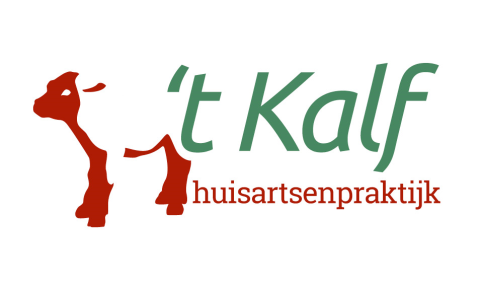 Geachte meneer/mevrouw,Als u woonachtig bent in Zaandam en uw adres zich bevind in het postcode gebied 1509, kunt u zich bij ons in de praktijk inschrijven als patiënt. Woont u buiten het postcode gebied, dan kunt u telefonisch overleggen met de assistente. Wij vragen u hiervoor het inschrijfformulier in te vullen, uit te printen en persoonlijk af te geven op de praktijk. Ter plekke zal uw legitimatiebewijs en zorgpas worden gecontroleerd, wij verzoeken u vriendelijk deze mee te nemen.Voor ieder gezinslid moet een apart inschrijvingsformulier worden ingevuld.Voor kinderen tot 12 jaar moeten beide ouders of voogd tekenen. Voor kinderen van 12-16 jaar dienen zowel beide ouders of voogd als het kind zelf een handtekening te zetten. Kinderen vanaf 16 jaar mogen zelf een eigen formulier invullen en ondertekenen.Wij verzoeken u uw inschrijving bij ons in de praktijk kenbaar te maken bij uw vorige huisarts, apotheek en behandeld specialist(en). Geboorte van een kind: voor uw kind moet een nieuw medisch dossier gemaakt worden. Het helpt ons wanneer u ook voor uw pasgeborene alle inschrijfgegevens aanlevert.Een kennismakingsgesprek is wenselijk, zeker als u een medische geschiedenis heeft.Wij heten u van harte welkom in de praktijk!Met vriendelijke groet,Mw. S.A. van Gellekom, huisartsMw. S. Aydin, huisartsMw. M. Vos, huisarts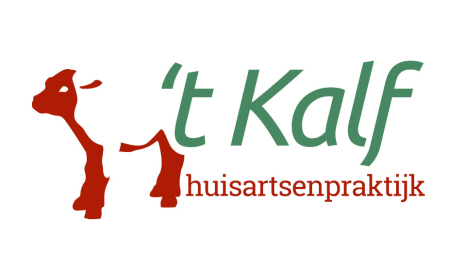 Inschrijfformulier Huisartsenpraktijk ’t KalfNaam:                                                                       Voornaam:                                                                Geslacht:                                                                  Geboortedatum:Geboorteplaats:                                                        Straat en huisnummer:Postcode en woonplaats:                                          Telefoon:E-mail: Verzekering:                                                             Polisnummer:Apotheek:                                                                 Beroep:                                                                                       Bsn nr:                                                                      Contactpersoon in noodgevallen:(naam en telefoonnummer) Gegevens vorige huisarts:(naam, adres en telefoonummer)  Datum:						Handtekening:Middels deze inschrijving machtig ik Huisartsenpraktijk ’t Kalf voor het opvragen van mijn medisch dossier bij mijn vorige huisarts.                                                              